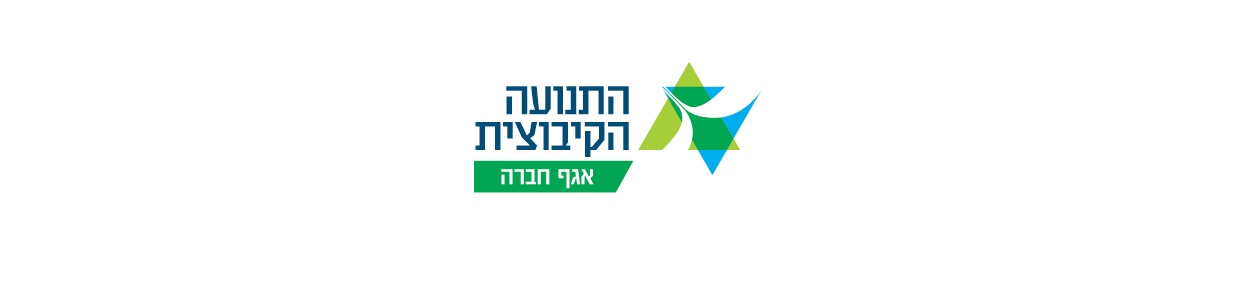 מטה התרבות הקיבוצית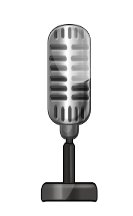 קורס למפעילי מערכות הגברה תשע"ז-תשע"ח ספח הרשמה - מלא ושלח !אני/ אנו הרשומים מטה מעוניינים להירשם לקורס הגברהלתשומת ליבכם:  ההשתתפות מותנית בהרשמה ותשלום מראש, מספר המקומות מוגבלשלב ראשון - הרשמהעל מנת לשריין את מקומכם - אנא הודיעו לנו בהקדם על רצונכם להשתתף בקורס.אנא שלחו  את טופס ההרשמה לאחת מהאפשרויות הבאות:  לדוא"ל   eti@tkz.co.il  או לפקס מספר: 6925381 - 03  שלב שני - תשלוםאמצעי תשלום: המחאה או העברה בנקאיתאפשרות ראשונה - המחאה: לשלוח המחאה בסך 2000 ₪ למשתתף - לפקודת: "נכסי תרבות בע"מ"  לכתובת : מטה התרבות הקיבוצית, רח' ליאונרדו דה וינצ'י 13 ת"א. 61400  (יש לצרף להמחאה פתק, עם שם ומס' טלפון).אפשרות שנייה - העברה בנקאית: תשלום באמצעות העברה בנקאית בסך 2000 ₪ למשתתף, חשבון על שם התנועה הקיבוצית - "נכסי תרבות בע"מ" .פרטי הבנק: בנק בינלאומי  מס' 31,  סניף יצחק שדה ת"א   048, מס' חשבון: 291919  לאחר ההעברה הבנקאית יש לשלוח לאתי - מזכירת האגף, אישור /העתק של ביצוע ההעברה באמצעות הפקס מס' 036925381 או - דוא"ל eti@tkz.co.il . יש לציין שם ומס' טלפון - ליצירת קשר ולמשלוח חשבונית/ קבלה. באחריותכם לברר עם אתי באמצעות הדוא"ל eti@tkz.co.il  או הטלפון 036925245  -  באם התשלום בכל אחת משתי האפשריות התקבל .                                        ממתינים להרשמתכם בהקדם                           בהצלחה !!!!!שם  הישוב / הגוף : ________   שם ושם משפחה: _______________  מס' טלפון קווי / נייד : ___________  דוא"ל: __________________________הערות:  _____________             שם  הישוב / הגוף : ________   שם ושם משפחה: _______________  מס' טלפון קווי / נייד : ___________  דוא"ל: __________________________הערות:  _____________             